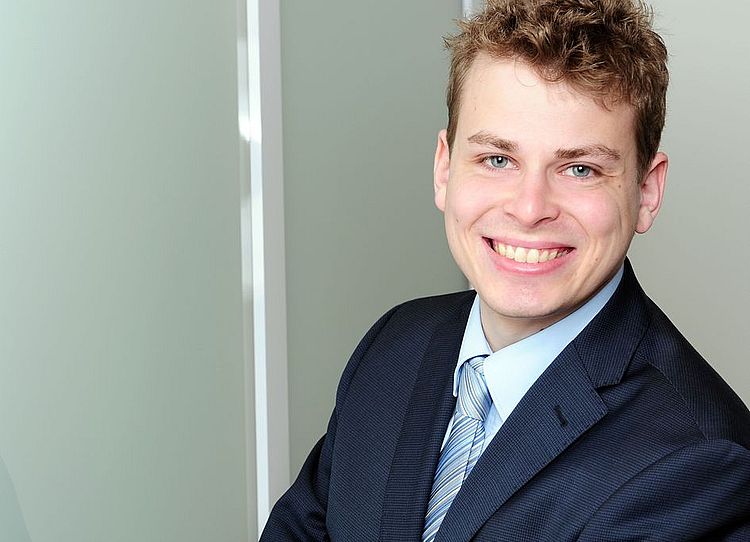 	Dr. Florian Fittkau	(Senior Java Entwickler)Ich bieteLangjährige Erfahrung als Senior Java Entwickler im agilen Umfeld (Scrum, Kanban)Vertiefung in Codequalität und Wartbarkeit (Clean Code, TDD, kontinuierliches Lernen)Unterstützung der Projektleitung (Erstellung Use Cases, Planung und Steuerung)Fachliches Know-How im Bereich FinanceKenntnisse/FähigkeitenAusgewählte ZertifikateProjekteAusbildungTechnologienAWS, Microsoft Azure, Kubernetes, Terraform, Helm, Docker, Spring (Boot, Security, Data, Cloud, Web, WebFlux), React, vue.js, Webservices (SOAP, REST), Swagger/OpenAPI 3, Cucumber, Selenium, JUnit 5, Mockito, Testcontainers, Maven, Gradle, Hibernate, Liquibase, Datenbanken (Oracle, PostgreSQL, MS SQL), HTML5/CSSProgrammiersprachenJava 8 / 11 / 17 / 21, Kotlin, JavaScript, TypeScriptWerkzeugeIntelliJ IDEA, Eclipse, GIT, Jenkins, Azure DevOps, GitHub Actions, GitLab, Bamboo, Bitbucket, Jira/ConfluenceEntwicklungAgile/Lean Software Development, Scrum, Kanban, Clean Code, TDDAllgemeinMicroservices, CI / CD, DevOps, Softwarearchitekturen, Projektmanagement, Continuous Improvement (Kaizen), arc42FachlichIZV/AZV, SWIFT MT, ISO20022, Target2/EBA, E-Verordnung, eRezept, BiPRO, Payment Service Provider, BuchhaltungAWS Certified Solutions Architect – AssociateiSAQB® Certified Professional for Software Architecture FLEXIN DevOps ProfessionalISTQB® Certified Tester Advanced - TestmanagerSIG® QSD Quality Software Development Foundation (Java)01/2023 - 01/2024Solution Architect mit EntwickleranteilBranche: Automobil (Finance)Weiterentwicklung eines Finance Layers zur Abrechnung von Abonnements und Einmalkäufen sowie zur Buchhaltung.Technologien: AWS, Kotlin, React, TypeScript, Amazon SQS/S3, Coroutines, IntelliJ IDEA, Spring (Boot, Data, WebFlux), JUnit, Testcontainers, Cucumber, Liquibase, PostgreSQL, Webservices (REST), R2DBC, OpenAPI 3, Gradle, GIT, Docker, Netty, GitHub Actions, Jira/Confluence, arc4207/2022 - 03/2023Senior Fullstack DeveloperBranche: Gesundheitswesen (Finance)Weiterentwicklung einer Dokumentationsplattform zu Qualitätssicherungs- und Abrechnungszwecken.Technologien: Java 11 / 17, vue.js, TypeScript, HTML5/CSS, IntelliJ IDEA, Spring (Boot, Data, Web, Security), Lombok, JUnit, Testcontainers, Selenium, Flyway, Oracle DB, Kubernetes, Helm, Jib, Webservices (REST), RabbitMQ, Gradle, GIT, Docker, Gitea, Jenkins 2.0, Jira/Confluence, arc4204/2021 - 06/2022Solution Architect und Lead Software DeveloperBranche: Automobil (Finance)Weiterentwicklung eines Finance Layers zur Abrechnung von Abonnements und Einmalkäufen sowie zur Buchhaltung.Technologien: AWS, Kotlin, React, TypeScript, Amazon SQS/S3, Coroutines, IntelliJ IDEA, Spring (Boot, Data, Cloud, WebFlux), JUnit, Testcontainers, Cucumber, Liquibase, PostgreSQL, Webservices (REST), R2DBC, OpenAPI 3, Gradle, GIT, Docker, Netty, Bamboo, Bitbucket, Jira/Confluence08/2020 - 03/2021Backend-Entwickler und DevOps EngineerBranche: KrankenkasseEntwicklung des Backends für eine Gesundheits-App (E-Verordnungen und eRezept) auf Basis von Microservices und Datenschutz/IT-Sicherheits-Aspekten.Technologien: Microservices, Microsoft Azure, Java 11, Kotlin, Terraform, Kubernetes, Helm, IntelliJ IDEA, Spring (Boot, Security, Data), JUnit 5, Cucumber, Hibernate, Liquibase, MS SQL Server, Webservices (REST, SOAP), OpenAPI 3, Gradle, GIT, Docker, Tomcat06/2020 - 07/2020Softwarearchitekt mit EntwickleranteilBranche: VersicherungsdienstleiterInitialer Entwurf und Entwicklung einer Spring-basierten Architektur zum Dokumentenaustausch als BiPRO-Webservice.Technologien: Java 11, Eclipse, Spring (Boot, Security), JUnit 5, Mockito, Liquibase, RestDocs, MS SQL Server, Webservices (SOAP und REST), Maven, GIT, Docker, Tomcat01/2020 - 06/2020Senior Software-EngineerBranche: FinanzdienstleiterWeiterentwicklung einer Zahlungsverkehrsplattform mit Verantwortung für die Anpassung an das neue ISO20022-Format (MX-Migration).Technologien: Java 8, IntelliJ IDEA, Spring, Selenium, Cucumber, Kanban, JMS (MQ), JUnit, Mockito, Oracle DB, Webservices (REST), JSON, ZKOSS, Maven, GIT, TDD, CI/CD (GitLab CI), Docker, Kubernetes, GitLab, Jira/Confluence01/2018 - 12/2019Teilprojektleiter mit EntwickleranteilBranche: FinanzdienstleiterWeiterentwicklung einer Zahlungsverkehrsplattform mit Verantwortung für das Team Auslandszahlungsverkehr. Fachliche Führung von bis zu 14 Mitarbeitern. Erstellung von Arbeitspaketen aus dem Gebiet Auslandszahlungsverkehr in Absprache mit PM und den Kunden. Einführung des agilen Vorgehens nach Kanban mit physikalischem Board.Technologien: Kanban, Java 8, IntelliJ IDEA, Spring, Selenium, Cucumber, JMS (MQ), JUnit, Mockito, Maven, Oracle DB, Webservices (REST), JSON, ZKOSS, GIT, CI/CD (Jenkins 2.0), Use Cases, TDD, Docker, GitLab, Jira/Confluence03/2016 - 12/2017Softwarearchitekt mit EntwickleranteilBranche: FinanzdienstleiterAufbau einer neuen Zahlungsverkehrsplattform mit architektonischer Verantwortung für die graphische Oberfläche. Verantwortlich für die Konzeption der Module und Überwachung der Architekturkonformität.Technologien: Java 8, Eclipse, Spring, Selenium, Scrum, JMS (MQ), JUnit, Mockito, Oracle DB, Webservices (REST), Maven, TDD, HTML5/CSS, JavaScript, JSON, ZKOSS, GIT, CI/CD (Jenkins 2.0), Docker, GitLab, Jira/Confluence10/2015 - 02/2016Software-EngineerBranche: FinanzdienstleiterWeiterentwicklung einer Client-Server-Applikation zur Annahme und Erfassung von Zahlungen und deren Weitergabe als web-basiertes Großkundenportal.Technologien: Java, Eclipse, Spring, EJB, Hibernate, JUnit, Mockito, Oracle DB, Webservices (SOAP), XML, WSDL, Ant, HTML5/CSS, ZKOSS, SVN, Continuous Integration (Jenkins)04/2012 - 09/2015Web- und SoftwareentwicklerBranche: WissenschaftEntwicklung einer skalierbaren Plattform zur Visualisierung von Monitoringdaten in großen Softwarelandschaften im Browser (https://www.explorviz.net/features.php)Technologien: Java/Xtend, Eclipse, GWT, JavaScript, WebGL, jQuery, Ant, H2, HTML5/CSS, AWS, OpenStack, GIT, GitLab, Jenkins05/2012 - 11/2013Web- und SoftwareentwicklerBranche: Energie und VersorgungEntwicklung verschiedener, web-basierter Cockpits und Dashboards zur Visualisierung von KPIsTechnologien: Java/Groovy, Eclipse, Grails, Gradle, Spring, HTML5/CSS, JavaScript, MVC, GORM, JUnit, PostgreSQL, Tomcat, GIT, Jira/Confluence, Jenkins09/2016 - 11/2017FernUniversität in HagenNebenberufliches Fernstudium BetriebswirtschaftslehreAbschluss: Finanzbetriebswirt (IWW) (Note: 1,4)04/2012 - 09/2015Christian-Albrechts-Universität zu Kielwissenschaftlicher Mitarbeiter und Promotionsstudentam Lehrstuhl Software Engineering bei Prof. Dr. HasselbringAbschluss: Dr.-Ing. (Note: magna cum laude)Titel der Dissertation: Live Trace Visualization for System and Program Comprehension in Large Software Landscapes04/2010 - 03/2012Christian-Albrechts-Universität zu KielMaster-InformatikAbschluss: Master of Science (Note: 1,0)Masterprogramm: Software Systems Engineering04/2007 - 03/2010Christian-Albrechts-Universität zu KielBachelor-InformatikAbschluss: Bachelor of Science (Note: 1,3)